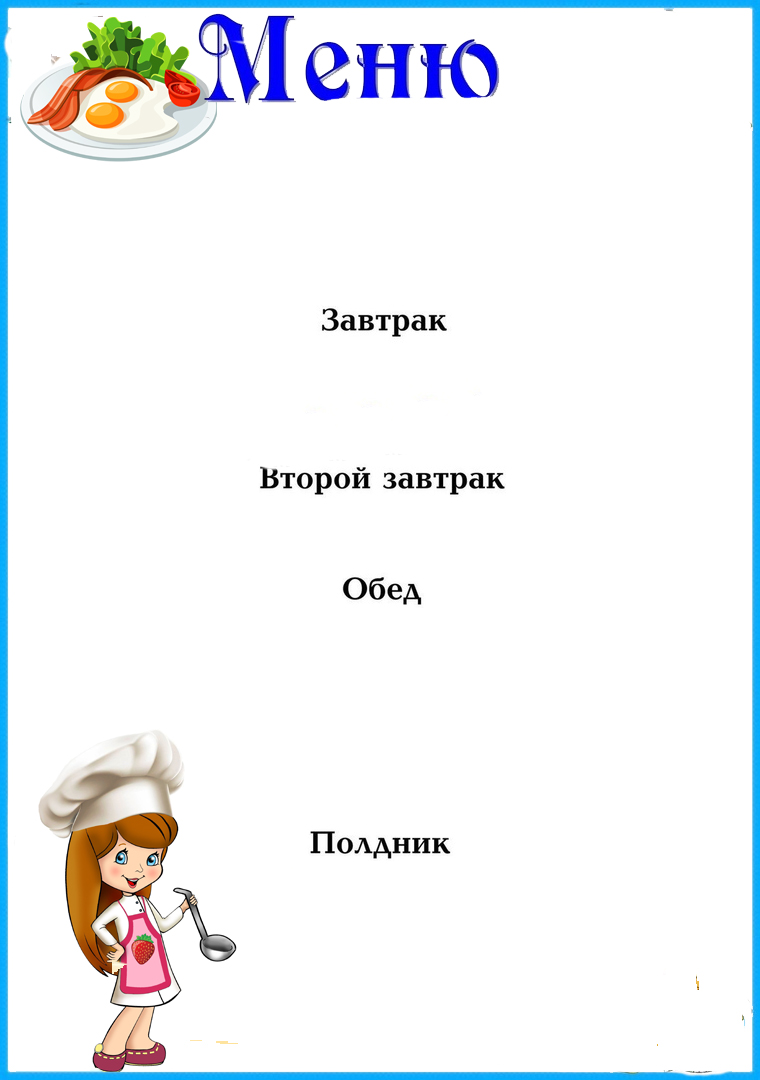 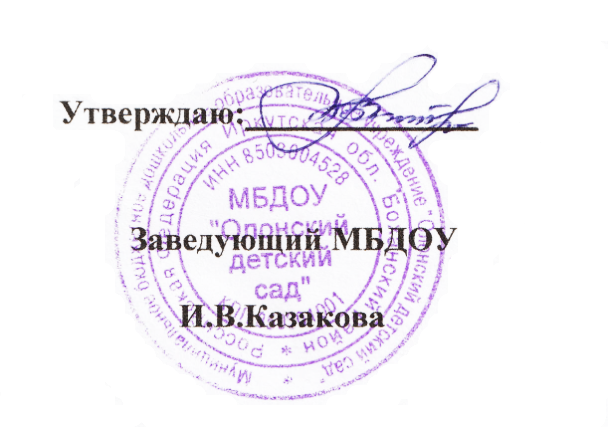     На 26»  апреля   2024г.                                     	            НаименованиеблюдаВыход(гр.)Пищеваяэнергет.ценность(ккал)на 1 порциюБЖУСуп молочный вермишелевый2002017,126,9229,7Чай с сахаром20040,20,040,019,91Хлеб пшеничный3071,42,40,314,7Суп «полевой» с курицей со сметаной200278,1410,511,719,7Рисовый гарнир100211,453,55,4937Соус томатный с овощами с курицей80211,3113,115,94,11Хлеб пшеничный5011940,524,5Кисель из брикета20043,820010,9Баранка 38631,61,910,5Чай с сахаром20040,20,040,019,91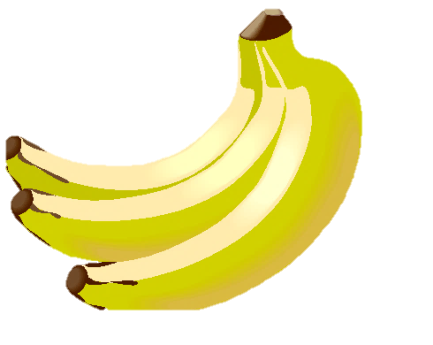                                                          Стоимость дня:			                                                    115 руб. 13 коп.                                                         Стоимость дня:			                                                    115 руб. 13 коп.                                                         Стоимость дня:			                                                    115 руб. 13 коп.                                                         Стоимость дня:			                                                    115 руб. 13 коп.                                                         Стоимость дня:			                                                    115 руб. 13 коп.                                                         Стоимость дня:			                                                    115 руб. 13 коп.